The NEHS sponsors for the 2017-2018 school year are Mrs. McLaurin, school counselor, and Mrs. Wells, lead SPED teacher.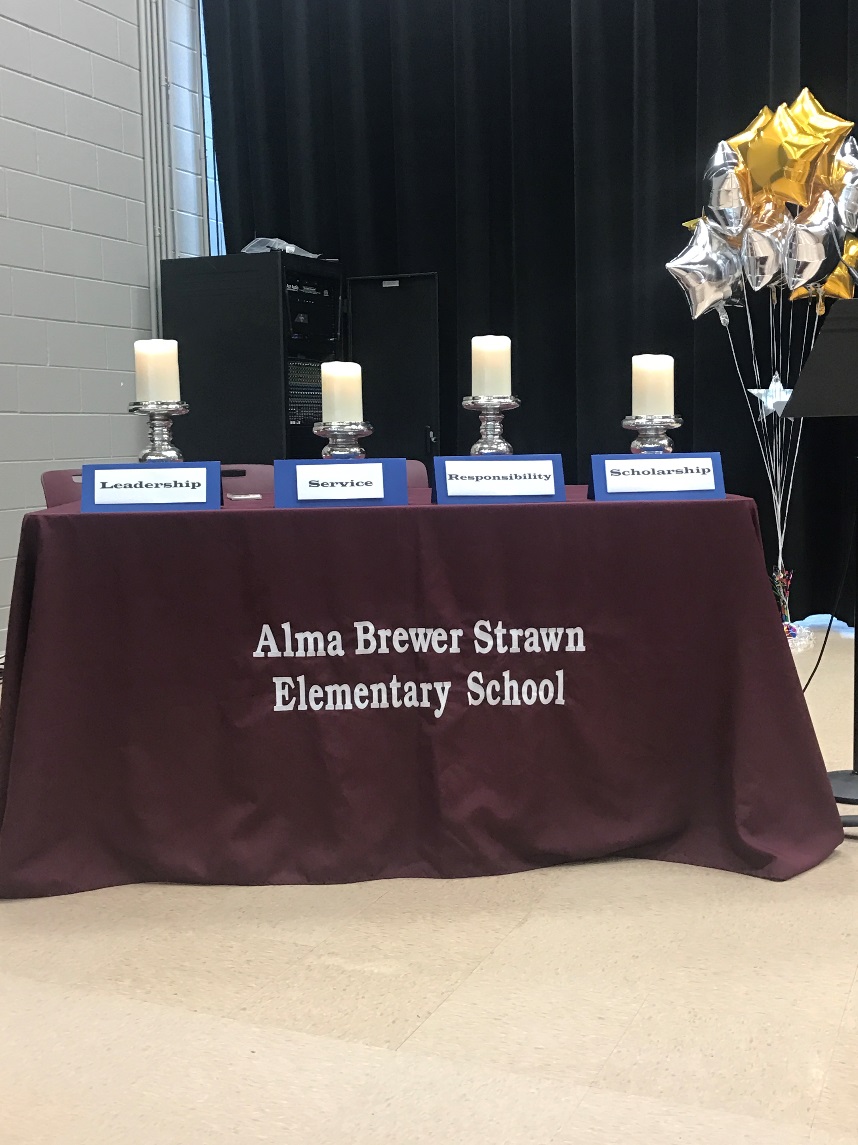 